		 Інформація для ЗМІ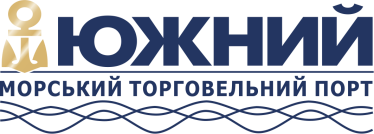 м. Южне									         14 квітня 2020 р.Максимальне досягнення у вивантаженні напіввагонівВперше в історії ДП «МТП «Южний» добовий показник вивантаження склав 857 напіввагонів. З урахуванням навантаження, 11 квітня 2020 року оброблено 988 напіввагонів з ЗРК, ЗРО, вугіллям та ін. Прогресивні зміни в організації роботи підприємства та ефективна співпраця з АТ «Укрзалізниця» забезпечують стійке зростання продуктивності.Цей високий результат досягнуто завдяки комплексній оптимізації вантажних робіт і компетентної координації виробництва з боку керівництва морського торгівельного порту «Южний». Разом з тим, згідно з рішенням Укрзалізниці, станція «Берегова» збільшила фактичну пропускну здатність і забезпечила прийом 15 потягів за добу.Протягом 3-х днів підприємство фіксує рекордні показники по вивантаженню напіввагонів, а саме: 9 квітня – 833, 10 квітня – 850 і 11 квітня – 857 одиниць. 10 квітня встановлено абсолютний рекорд обробки напіввагонів за добу – 1011 одиниць, з урахуванням навантаження.Колишній рекорд було встановлено 28 березня поточного року – 799 напіввагонів за добу. З початку року держстивідор демонструє високий темп роботи і значний приріст обсягу переробки вантажів.«В черговий раз портовики ДП «МТП «Южний» показують максимальний результат. Наша динамічна робота сприяє скороченню термінів виконання вантажних робіт, збільшенню обсягів перевалки і зростанню прибутку. Сьогодні наша мета – зберегти тенденцію підвищення продуктивності, розвивати інфраструктуру підприємства, модернізувати портове обладнання, забезпечити високі соціальні гарантії працівників», – коментує в.о. директора Олександр Олійник.Довідка: Державне підприємство «Морський торговельний порт «Южний» розташоване в незамерзаючій глибоководній акваторії порту Південний, одного з найбільших і перспективних на Чорному морі. Спеціалізується на переробці навалочних, генеральних і тарно-штучних вантажів, які перевозяться морським, залізничним і автомобільним транспортом. Підприємство оперує п'ятьма глибоководними причалами, два з яких мають можливість обробляти судна типу Capesize, завантажуючи їх до повної вантажомісткості. Досягнута річна потужність роботи підприємства – 15,15 млн. тонн.